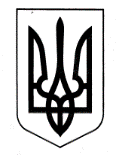 ХАРКІВСЬКА ОБЛАСНА ДЕРЖАВНА АДМІНІСТРАЦІЯДЕПАРТАМЕНТ НАУКИ І ОСВІТИ НАКАЗ26.11.2019					   Харків					№ 313Про участь учнів Комунального закладу «Харківський професійний  коледж спортивного профілю» Харківської обласної ради у чемпіонаті України з волейболу серед дівчат 2003-2004 р.н. «Дитяча ліга»Відповідно до Положення про Департамент науки і освіти Харківської обласної державної адміністрації, затвердженого розпорядженням голови обласної державної адміністрації від 16.04.2018 № 284, враховуючи План спортивно-масових заходів Харківського обласного вищого училища фізичної культури і спорту на 2019 рік, затвердженого директором Департаменту науки і освіти Харківської обласної державної адміністрації Ларисою КАРПОВОЮ від 03.01.2019, керуючись статтею 6 Закону України «Про місцеві державні адміністрації», н а к а з у ю:	1. РЕКОМЕНДУВАТИ директору Комунального закладу «Харківський професійний коледж спортивного профілю» Харківської обласної ради ПОПОВУ Анатолію Михайловичу:	1.1. Забезпечити участь учнів відділення волейболу (дівчата) у чемпіонаті України серед дівчат 2003-2004 р.н. «Дитяча ліга», що відбудеться у м. Біла Церква Київської області.		Термін: 28.11.2019-05.12.20191.2. Відрядити до м. Білої Церкви Київської області вчителя волейболу (дівчата) Комунального закладу «Харківський професійний коледж спортивного профілю» Харківської обласної ради для супроводження учнів відділення волейболу (дівчата).Термін: 28.11.2019-05.12.2019Витрати по відрядженню учнів та супроводжуючої особи, зазначених в пункті 1 цього наказу, здійснити відповідно до кошторису витрат затвердженого у встановленому порядку. 3. Контроль за виконанням наказу покласти на заступника директора Департаменту науки і освіти Харківської обласної державної адміністрації – начальника управління освіти і науки Володимира ІГНАТЬЄВА.Директор Департаменту 						Лариса КАРПОВА З наказом «Про участь учнів Комунального закладу «Харківський професійний коледж спортивного профілю» Харківської обласної ради у чемпіонаті України серед дівчат 2003-2004 р.н., «Дитяча ліга» від «___» _____________ 2019 р. №_____ознайомлений:Директор Комунального закладу «Харківський  професійний коледж спортивного профілю» Харківської обласної ради                              А. ПОПОВ